Resoluciones #323 - #333Resoluciones #323 - #333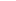 